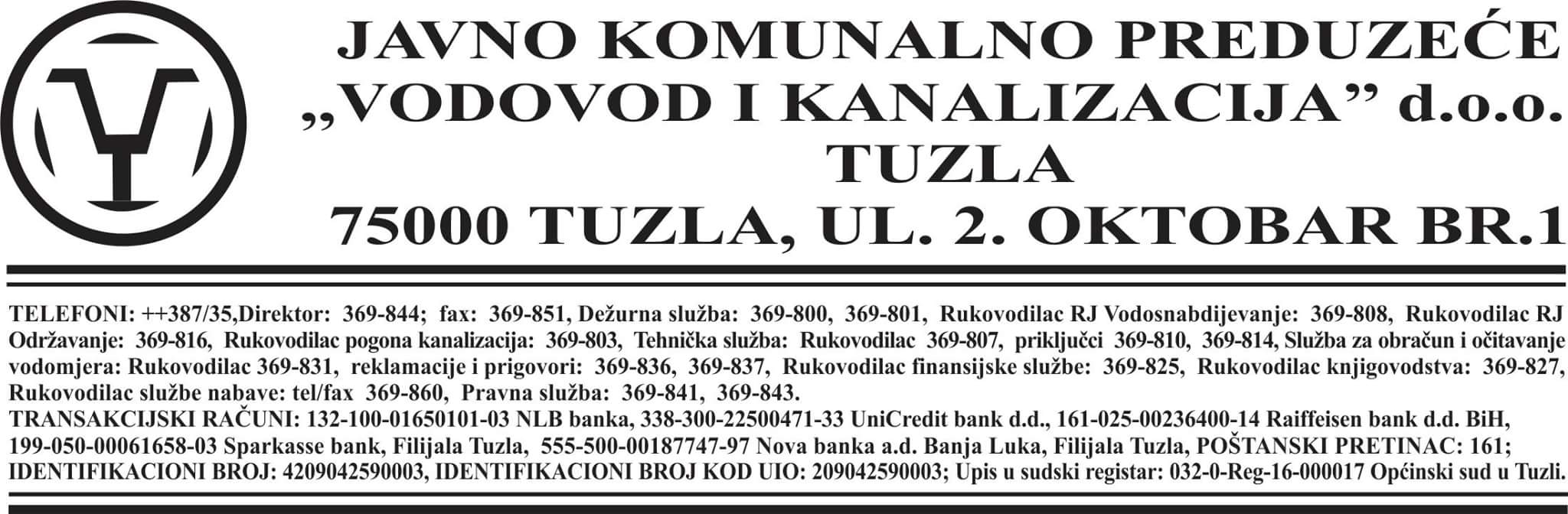 Tuzla,			Broj: _________________JKP „ Vodovod i kanalicija“ d.o.o. TuzlaTuzla, ul. 2. oktobar br. 1.       Na osnovu člana 53. Statuta JKP „Vodovod i kanalizacija“ d.o.o. Tuzla, a u skladu sa Odlukom o potrebi prijema radnika u radni odnos na neodređeno vrijeme, broj: 2016/19 od 08.04.2019. godine i Odluke o utvrđivanju načina i postupka procedure prijema u radni odnos, broj: 1663/19 od 25.03.2019. godine, direktor Javnog  komunalnog preduzeća „Vodovod i kanalizacija“ d.o.o.  Tuzla raspisujeJAVNI  OGLAS
 za prijem radnika u radni odnos  na neodređeno vrijeme                                                      u JKP „Vodovod i kanalizacija“kanalizacija“ d.o.o. Tuzla
IJKP „Vodovod i kanalizacija“ d.o.o. Tuzla raspisuje javni oglas za  prijem radnika u radni odnos na neodređeno vrijeme, na sljedeća radna mjesta, i to:“Stručni saradnik za analizu vodovodne mreže i mjerenja” u Pogonu za distribuciju vode , ……………................................................................................2 izvršioca;“Stručni saradnik na poslovima niskogradnje”, u Pogonu za održavanje vodovodne i kanalizacione mreže,.......................................................................…. 1 izvršilac;“Referent za katastar”, u Tehničkoj pripremi,......................………….1 izvršilac;“Referent isturenih blagajni”, u Službi knjigovodstva i finansija….... 1 izvršilac;“Referent za očitavanje vodomjera”, u Službi za očitavanje i obračun vodomjera,                                                                                                                                                                                                                    ...............................................................................................................1 izvršilac;“Pomoćni radnik na održavanju”, u Pogonu za održavanje vodovodne i kanalizacione mreže,..................................................………………………………  2 izvršioca;“Pomoćni radnik”, u Pogonu za proizvodnju vode „Spreča“, ..............1 izvršilac;IIOpis poslova iz člana 1. javnog oglasa, glase, i to:“Stručni saradnik za analizu vodovodne mreže i mjerenja”: obavlja poslove analize gubitaka vode u mreži i daje prijedloge za smanjenje gubitaka; prati i analizira obračun proizvedene i prodate vode po objektima, ulicama, kvartovima, rezervoarima i sl.; analizira stanje ugrađenih vodomjera i mjerača protoka vodomjera; analizira i prati stanje neobračunate vode; analizira pojedine dijelove mreže sa aspekta gubitaka; pravi plan za snimanje određenog podsistema uključujući i očitanje vodomjera i isti provodi uz saradnju sa drugim službama u društvu; analizira i predlaže ugradnju potrebnih armatura, ventila, muljnih ispusta, mjerača protoka, zračnih ventila i slično na vodovodnoj mreži sa svim potrebnim tehničkim rješenjima i detaljima; predlaže potrebne rekonstrukcije vodovod. mreže te sarađuje sa ostalim službama na izradi projektne dokumentacije; provodi sva potrebna istraživanja u pilot zonama; pravi planove istraživanja kvarova; analizira područja koja ostaju bez vode, traži uzroke i predlaže mjere; analizira stanje hidrantske mreže u pojedinim područjima; pravi sve potrebne izvještaje analize i slično; obavlja i druge poslove po nalogu rukovodioca pogona i direktora društva, a koji imaju za cilj što kvalitetniji i efikasniji rad pogona; za svoj rad odgovoran je rukovodiocu Pogona za distribuciju vode. “Stručni saradnik na poslovima niskogradnje”: rukovodi grupama održavanja i izgradnje vodovodne i kanalizacione mreže i građevinskog održavanja; vodi evidenciju prisutnosti radnika u pogonu; po prijemu pismenih i usmenih naloga organizuje rad grupa, koordinira njihov rad i vrši potrebnu zamjenu radnika u grupi; trebuje potreban materijal za rad službe; koordinira rad grupa po kvaliteti i količini izvršenih radova; vrši ovjeru i obračun faktura za izvršene usluge na izradi priključaka novih korisnika; vodi  brigu o nabavci, upotrebi i pravilnoj primjeni HTZ sredstava, zaduženog alata kao i sredstava za zaštitu radilišta; izvršava realizaciju projektnog zadatka do završne faze primopredaje objekta u upotrebu; pravi dinamički plan poslova i pravi realizaciju istih; organizira rad na vanrednim intervencijama; obavlja i druge poslove po nalogu neposrednog rukovodioca, a koji poslovi imaju za cilj što kvalitetniji i efikasniji rad pogona; za svoj rad odgovoran je rukovodiocu Pogona održavanja vodovodne i kanalizacione mreže.“Referent za katastar“: radi na prikupljanju, objedinjavanju, sistematizaciji i evidenciji tehničke dokumentacije, projekata i stručne literature, geodetskih karata i matrica, kao i prijemu i izdavanju istih; vodi kartice za dokumentaciju, projekte i stručnu literaturu; vodi knjigu saglasnosti i druge ustanovljene registre; odgovarajuće podatke unosi na karte, situacije, obrasce i dr; razrađuje. crta, tušira uzdužne profile postojećih kanalizacionih i drugih instalacija iz okvira rada društva; vrši na terenu snimanje instalacija vodovoda i kanalizacije i vodovodnih armatura, hidranata i zatvarača; vodi registar kvarova  na cjevovodima sa opisom kvara; ucrtava podatke na podloge za projektovanje i izdavanje saglasnosti; odgovoran je za osnovna sredstva i sitni inventar s kojim radi; obavlja i druge poslove po nalogu rukovodioca sektora i direktora društva, a koji imaju za cilj što kvalitetniji i efikasniji rad sektora; za svoj rad odgovoran je rukovodiocu sektora i direktoru društva.“Referent isturenih blagajni”: svakodnevno vrši naplatu u gotovini od građana, pravnih i fizičkih lica koja samostalno obavljaju djelatnost i gotovinu predaje na račun u banku; svakodnevno predaje glavnoj blagajni dokumenta o izvršenoj naplati (dnevnik uplata građana, izvještaj o uplati građana, priznanice i uplati od strane pravnih i fizičkih lica koja samostalno obavljaju djelatnost); obavlja i druge poslove po nalogu neposrednog rukovodioca, a koji imaju za cilj što kvalitetniji i efikasniji rad službe; za svoj rad odgovoran je rukovodiocu Službe knjigovodstva i finansija.“Referent za očitavanje vodomjera”: redovno vrši očitavanje vodomjera u skladu sa preuzetim očitačkim listama i dostavlja listinge očitanja obračunskom službeniku; vrši poslove podjele računa fizičkim i pravnim licima; nastoji da bude što manji broj neočitanih vodomjera i shodno tome treba da preuzme odgovarajuće aktivnosti: evidentira vodomjere i potrošače kojih nema na listingu, kao i one koji su se direktno spojili, a predhodno su isključeni, i o tome obavještava kontrolora; sve greške u adresama evidentira na očitačkoj listi; obavlja i druge poslove u okviru službe po nalogu neposrednog rukovodioca službe, a koji imaju za cilj što kvalitetniji i efikasniji rad službe; za svoj rad odgovoran je poslovođi očitanja i rukovodiocu Službe za očitavanje i obračun vodomjera. “Pomoćni radnik na održavanju”: radi na izvršenju svih pomoćnih poslova prema usmenom nalogu poslovođe, montera i ostalih kvalifikovanih radnika na radilištu na koje je raspoređen u okviru grupe; radi na posluzi mašine kod iskopa, zatrpavanje i planiranje, vrši iskop i zatrpavanje preklopa, utovar i istovar svih materijala i dr. predmeta kao i pomoćnih mašina i alata; učestvuje u crpljenju vode iz jame te vrši potrebno razupiranje, te obezbjeđenje radilišta znakovima ili mehaničkom ogradom po nalogu montera; učestvuje u montaži cijevi i cjevovodnog materijala zajedno sa monterom; radi na vanrednim intervencijama; obavezan je pridržavati se HTZ mjera i mjera zaštite na radu; obavlja i druge poslove po nalogu poslovođe održavanja i vodećeg montera, a koji poslovi imaju za cilj što kvalitetniji i efikasniji rad pogona; za svoj rad odgovoran je neposrednom rukovodiocu Pogona, poslovođi održavanja i vodećem monteru, odnosno vodećem majstoru grupe sa kojom radi.“Pomoćni radnik”: radi na održavanju zelenog pojasa u širem i užem prostoru oko pogona i izvorišta; radi na održavanju čistoće u poslovnim prostorijama pogona i izvorišta; radi na potrebnim zemljanim radovima na objektima koji pripadaju pogonu; obavlja generalno čišćenje objekata, pogona i izvorišta; vrši čišćenje taložnica i filtera; radi na čišćenju elektro – mašinskih postrojenja, šahtova sa mjernim instrumentima i ostalih uređaja; obavlja sve poslove koji se odnose na opravke unutar pogona uključujući farbanje cjevovoda i ograda; u svom radu dužan je da primjenjuje mjere protivpožarne zaštite i zaštite na radu; obavlja i druge poslove po nalogu poslovođe pogona, a koji imaju za cilj što kvalitetniji i efikasniji rad Pogona; za svoj rad odgovoran je poslovođi Pogona za proizvodnju vode „Spreča“. III Kandidati koji se prijavljuje na oglas potrebno je da ispunjavaju opšte i posebne uslove i to:opšti uslovi- da je državljanin BiH  i da ima prebivalište  u BiH;- da je stariji od 18 godina;- da je zdravstveno sposoban za obavljanje poslova radnog mjesta (dostaviće onaj kandidat  koji bude izabran prije prijema u radni odnos).posebni usloviZa radno mjesto pod rednim brojem 1. i nazivom: “Stručni saradnik za analizu vodovodne mreže i mjerenja”  :      -  da ima završen elektrotehnički fakultet, VII stepena stručne spreme, odnosno da ima  visoko obrazovanje drugog ili trećeg ciklusa Bolonjskog sistema studiranja (240 ECTS bodova),  i zvanje VSS dipl. ing. elektrotehnike. ;-  da ima najmanje 1 godinu radnog iskustva u struci na istim ili sličnim poslovima; Za radno mjesto pod rednim brojem 2. i nazivom: “Stručni saradnik na poslovima niskogradnje” :       -  da ima završen građevinski fakultet, VII stepen stručne spreme, odnosno da ima visoko obrazovanje drugog ili trećeg ciklusa Bolonjskog sistema studiranja (240 ECTS bodova),  i zvanje VSS diplomirani građevinski inžinjer. ;       -da ima najmanje 1 godinu radnog iskustva u struci na istim ili sličnim poslovima; Za radno mjesto pod rednim brojem 3. i nazivom: “Referent za katastar”:      - da ima završenu geodetsku tehničku školu, IV stepen stručne spreme i zvanje geodetski tehničar;      - da ima najmanje 1 godinu radnog iskustva u struci na istim ili sličnim poslovima; Za radno mjesto pod rednim brojem 4. i nazivom: “Referent isturenih blagajni”:da ima završenu školu ekonomskog ili opšteg smjera, IV stepen stručne spreme;da ima najmanje 1 godinu radnog iskustva na istim ili sličnim poslovima; Za radno mjesto pod rednim brojem 5. i nazivom“Referent za očitavanje vodomjera”: da ima završenu tehničku školu IV ili III stepena stručne spreme;da ima najmanje 1 godinu radnog iskustva na istim ili sličnim poslovima;  Za radno mjesto pod rednim brojem 6. i nazivom: “Pomoćni radnik na održavanju”: da ima završenu osnovnu školu i stručnu osposobljenost za PK (polukvalifikovani) radnika tehničkog smjera ili završenu osnovnu školu;da ima najmanje 3 mjeseca radnog iskustva na istim ili sličnim poslovima; Za radno mjesto pod rednim brojem 7. i nazivom: “Pomoćni radnik”:da ima završenu osnovnu školu i stručnu osposobljenost za PK (polukvalifikovani) radnika tehničkog smjera ili završenu osnovnu školu;da ima najmanje 3 mjeseca radnog iskustva na istim ili sličnim poslovima.IV Uz prijavu na oglas, kandidati su dužani dostaviti:-  prijavu na oglas sa kraćom biografijom;-  uvjerenje o izvodu iz matične knjige rođenih;-  uvjerenje o državljanstvu;-  potvrdu  o prebivalištu CIPS-ova;-   diplomu o završenom školovanju, potrebna za radno mjesto na koje se prijavljuje;-  uvjerenje/potvrdu o radnom iskustvu za radno mjesto za koje se prijavljuje;Sva dokumenta  dostaviti u originalu ili u ovjerenoj fotokopiji (ukoliko kandidati dostavljaju  fotokopiju, potrebno je da ovjera nije starija od 6 mjeseci računajući do dana objave oglasa).Sa kandidatima  koji budu ispunjavali  formalno-pravne uslove, Komisija  za provođenje postupka izbora i prijema radnika, u skladu sa Opštim kriterijima za prijem radnika u radni odnos u JKP „Vodovod i kanalizacija“ d.o.o. Tuzla, obaviće interviju (usmeni test) nakon čega će sačiniti rang listu kandidata.Sa kandidatima  koji budu  izabrani i primljeni u radni odnos,  zaključit će se ugovor o radu na neodređeno vrijeme.  Kandidati će biti pismeno obaviješteni o ishodu Oglasa, a priložena dokumentacija neće se vraćati.VJavni oglas  se objavljuje u dnevnom listu „Oslobođenje“ i web stranici JKP „Vodovod i kanalizacija“ d.o.o. Tuzla i isti ostaje otvoren 8 (osam) dana od  dana posljednjeg objavljivanja  u navedenim sredstvima javnog informisanja.Također, javni oglas će biti dostavljen i JU „Služba za zapošljavanje“ TK, koja će izvršiti objavu oglasa putem svoje web stranice. Prijave sa dokazima o ispunjavanju uslova iz oglasa, dostaviti na adresu: Javno komunalno preduzeće „Vodovod i kanalizacija“ d.o.o. Tuzla, Ulica 2. Oktobar br.1, sa naznakom „Prijava  na oglas na radno mjesto pod rednim brojem _____“.Nepotpune i neblagovremeno pristigle prijave neće se uzeti u razmatranje.                                                                                                                  DIREKTOR                                                                                                 mr.sci. Aid Berbić, dipl. pravnikDostavljeno:1x Dnevne novine „Oslobođenje“1x JU „Služba za zapošljavanje „TK1x ev. i a/a